PROPEDEUTICA CLINICA Y SEMIOLOGIA CLINICASEMINARIO # 6Tema: Sistema CardiovascularTítulo: Síndrome de Insuficiencia cardiaca 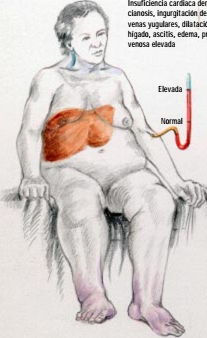 Paciente  de 84 años de edad, con antecedentes de hipertensión arterial estadio 2 de más de 30 años de evolución y diabetes mellitus de más de 45 años de evolución, que comenzó hace más de un año con tos nocturna seca, que mejora al levantarse; pero que en los últimos 30 días ha llegado a la falta de aire, que al inicio solo era al subir escaleras, pero luego ha ido incrementándose y ya solo puede caminar en su casa y se ha hecho más  intensa alrededor de una hora después de acostarse. Además está presentando cefalea persistente.Examen Físico: 
- Mucosas: Húmedas, hipocoloreadas.
- TCS: Infiltrado en ambos miembros inferiores, duro de difícil godet, que llega hasta el tercio medio de la pierna.
- Aparato Respiratorio: FR: 28 x´ Murmullo vesicular disminuido globalmente, crepitantes bibasales, sibilantes aislados.
- Aparato Cardiovascular: FC: 110 x´ TA 143/88. Ruidos arrítmicos, pulso radial saltón.
- Abdomen: Blando, depresible, hepatomegalia de superficie lisa, dolorosa de 3 cm. que rebasa el reborde costa, roma, consistencia firme.
CUESTIONARIODefina el planteamiento Sindromico en este paciente.Describa los síntomas y signos del Síndrome más importante de este pacienteConcepto de Insuficiencia Cardiaca Clasificación según el mecanismo fisiopatológicoPorque está determinado el volumen sistólicoMecanismos de adaptación que permiten la no claudicación de la función de bomba del corazónFisiopatología de la Disfunción ventricular sistólicaClasificación clínica de acuerdo a la afectación ventricularSemiografia de la Insuficiencia Ventricular IzquierdaComplementarios a indicar en el síndrome de Insuficiencia Cardiaca.